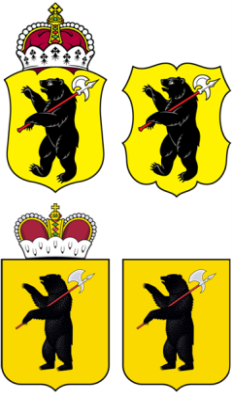 ЯРОСЛАВСКАЯ ОБЛАСТНАЯ ДУМА Д Е П У Т А ТЯРОСЛАВСКОЙ ОБЛАСТНОЙ ДУМЫ седьмого созыва  (2018-2023)«05»  февраля 2021 г.                                  № 10                                                        Заместителю Председателя                                                        Ярославской областной Думы                                                        Н.А. АлександрычевуНа основании статьи 27 Устава Ярославской области вносим  на рассмотрение Ярославской областной Думы в качестве законодательной инициативы поправку к проекту закона Ярославской области «О внесении изменений в Закон Ярославской области «Об областном бюджете на 2021 год и на плановый период 2022 и 2023 годов», внесенному Губернатором Ярославской области  05.02.2021 вх. № 247, следующего содержания:Перераспределить расходы областного бюджета на 2021 год по Государственной программе (код целевой классификации 39.0.00.00000) «Местное самоуправление в Ярославской области», предусмотрев субсидию (код целевой классификации 39.6.01.75350) на реализацию мероприятий инициативного бюджетирования на территории Ярославской области (поддержка местных инициатив) городскому округу город Ярославль на сумму 8848265,00 (восемь миллионов восемьсот сорок восемь тысяч двести шестьдесят пять) рублей, в том числе: Для МОУ «Средняя школа» №21:-  - ремонт кровли на сумму                           324910,00 рублей2.   Для МОУ «Основная школа» №73     -  замена оконных блоков на сумму            150240,00 рублей      3. Для МОУ «Средняя школа» №78     -   замена оконных блоков на сумму           117425,00 рублей     -   замена оконных блоков на сумму               25803,00 рубля     -   ремонт помещений    на сумму                  33366,00 рублей     -   ремонт помещений    на сумму                208242,00 рубля4. Для МОУ «Начальная  школа - детский сад» №85      -ремонт кровли на сумму                          740672,00 рубля      5. Для МОУ «Средняя школа» №88            -   замена оконных блоков на сумму              563400,00 рублей6. Для МОУ «Средняя школа» №89       - ремонт инженерных сетей на сумму           1002520,00 рублей7. Для МДОУ «Детский сад №5»          - монтаж  системы оповещения и управление       эвакуацией при пожаре (СОУЭ) на сумму      697140,00 рублей          - ремонт кровли  на сумму                            119991,00 рублей8. Для МДОУ «Детский сад №22»          - монтаж системы оповещения и управление       эвакуацией при пожаре  (СОУЭ)   на сумму   484627,00 рублей                                                                                               9. Для МДОУ «Детский сад №23»          -ремонт резинового покрытия  на сумму      135480,00 рублей10. Для МДОУ «Детский сад №26»          -монтаж системы контроля и          управления доступом     на сумму                   281126,00 рублей          -выполнение ремонтных работ        (ремонт крылец)        на сумму                          50174.00 рублей11. Для МДОУ «Детский сад №33»         - выполнение ремонтных работ  на сумму      539408 ,00 рублей         - замена оконных блоков             на сумму      289321,00 рублей12. Для МДОУ «Детский сад №35»        - ремонт инженерных сетей на сумму                227239,00 рублей13. Для МДОУ «Детский сад №42»        -ремонт кровли                 на сумму                   731413,00 рублей14. Для МДОУ «Детский сад №87»         -выполнение ремонтных работ         (ремонт крылец)     на сумму                             484050.00 рублей15.  Для МДОУ «Детский сад №221»          - замена оконных блоков    на сумму               682373,00 рублей 16.  Для МДОУ «Детский сад №246»           - ремонт помещений     на сумму                      89177, 00  рублей          -ремонт помещений     на сумму                      101185,00  рублей          - ремонт цоколя           на сумму                      299483,00  рублей17. Для МУК ДК «Судостроитель»      - ремонт козырька входной группы на сумму   187800,00 рублей18. Для  Муниципального  учреждения Центр физической культуры и спорта     «Молния»  (МУ ЦФКиС «Молния»)        - ремонт мягкой кровли (здание по улице Щепкина)      на сумму                281700,00 рублейЗа счет уменьшения на указанную сумму нераспределенных средств по субсидии на реализацию мероприятий инициативного бюджетирования   на территории Ярославской области (поддержка местных инициатив) внести соответствующие изменения в приложения к законопроекту.Обоснование поправок:Обращения  муниципальных учреждений: детских садов, школ, учреждений  культуры и спорта,  расположенных на территории округа.С уважением,Депутаты  Ярославской областной                                       В.В. Волончунас  Думы седьмого созыва по избирательному округу № 10                                               С.В. Якушев                                                                                             